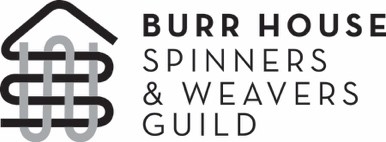  Minutes – AGM  August 18, 2021 – 7:00 pm  via Zoom Welcome to our Guild members:  Amber, Cathy, Michelle, Kathleen, Margo, Elfi, Eleanor Mayne, Kathy Lakatos, Kara, Gail, Sophie, Peggy, Athena Approval of Previous minutes from AGM – August, 19, 2020.  Approved by Amber and seconded by Eleanor Programming Fall 2021- realistically possible with vaccines hopefully to be completed by end of  September. Please let Kathy Lakatos know if you are willing to teach and what programs you are interested in teaching.   Partnership Agreement from City has been mailed but as per discussion with Karin Ash no urgency in returning signed documents.  Amanda is looking for someone to help with programming. Classes/Programming: August 18 – AGM September 15 – monthly meeting  September 25 – Sheep to Shawl Event  1st Saturday of the month there is online spinning meeting There was a discussion about inhouse Spindle Spinning and where we would have it…Tea Room? Gallery? Store? Guild Hall?  We need to commit to a date.  Same goes for Knitting Group Store Space update: Kathleen and Michelle met with Potters April 22.  Summary of the direction of the committee was presented to both guilds in May and June. Minda and Michelle met August 10,2021  to summarize next steps for committee Committee to meet in late August/early September Potters would like to use the Tea room and Store from Sept 30- Nov 21st.  they are having a virtual sale Nov 12-14.  There was a discussion about this and generally it was felt we should have access to the Tea Room.  We need to decide what we would like to do and when.  It was emphasized that at this time it will be only members using our guild Hall and other rooms. Financial report:   done by Amber.  Please see attached document. Website:   Janet will be creating a contact page and a test page. Guild Challenge Suggestions for 2021 -2022 Texture Challenge Create a textured piece that incorporates more than one texture, rough, smooth, bumpy, silky              etc.  Can be in any medium a woven structure, crochet, knitting, quilting, sculpture anything each             member chooses to represent. Memory Challenge A cherished memory used to inspire and create your piece. Part of your show and tell is to share with our members your cherished memory that you used             to inspire your individual piece. Recycled Challenge        -Recycle, reuse items in a different way or you can add recycled items into your piece Found Objects Challenge        -Find interesting items around your environment and incorporate them into your piece.        -Tell us how you acquired your found objects and what you especially liked about them that made            you want to incorporate them into your project.        Idea 2 and 4 could be combined        Challenge #3 Recycled Challenge was chosen for this upcoming year        It was suggested that we have a UFO (unfinished objects/projects) monthly get together evenings or weekends. Reminder: This year’s Challenge Colour wheel- To be presented at our September meeting 15    monthly meeting  Executive/ Committees/Roles and Responsibilities- September 1, 2021 – August 31, 2022:                     We welcome any of our guild members to express their interest in helping in any of these roles                      and committees. As you can see from the list below so many members help out and there are                      many who have helped out in the past who are not listed that helped out  in so many ways. President:  Margo Murley – Athena Antiochos Past President:   Michelle Zikovitz Vice President: – open – would like someone to work with President and Past President to become president in two years. Treasurer:  Amber Bole Secretary: – open Membership:  Peggy Spurgeon Town Programming & In house Programming:  Kathy Lakatos  Monthly meeting programming :  Amanda Ring – would like 2 more guild members to be part of a small committee Fibre Focus Submissions:  Janet Porter Equipment: Susan Shillemore, Chris Henninger Facebook:  Elfi Berndl Web-site:  Janet Porter, Shiva Moghaddashi, Amber Bole, Library:   Olga Draznin, Eleanor Mihalicin Covid Committee:   Michelle Zikovitz, Peggy Spurgeon, Mary Dunn, Elfi Berndl, Athena Antiochos, Eleanor Mayne Burr House Gallery/Store Space Committee:  Michelle Zikovitz, Kathleen Rodgers  ( until August 31, 2021), Linda Liut Clemente ( until August 31, 2021), Elfi Berndl Loom Scheduling and Project Management: Kathy Lakatos, Elfi Berndl  Discussed Margo circulating a signup sheet for taking the minutes since no one agreed to sign up for the secretary role. Margo will send out an email regarding executive roles and openings to be filled. Athena signs the lease agreement.  We get an invoice from the City and hopefully, we will get a reduction in rent due to lockdown closures.  Signing authorities on bank account will be Amber, Athena & Margo.  Guild Hall usage:  Currently we are now allowed 6 members at a time in our studio space.                                                    Scheduling is required. Elfi will send out an update about numbers allowed in the Guild Hall and also a reminder of the protocols and procedures already in place that need to be observed by the members.  These are based on City of Richmond Hill and York Region mandates. Other Business:  Culture Days:  Sheep to shawl.  We need other members there to interact with the public.  Elfi will chat.  Shiva will weave. Gail, Susan and Mary Davies and maybe Amber will be there on the 25th                                     Margo will set an Executive Meeting prior to the monthly meeting in September. 